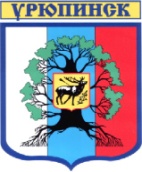 П О С Т А Н О В Л Е Н И Е  АДМИНИСТРАЦИИ  ГОРОДСКОГО  ОКРУГА  ГОРОД  УРЮПИНСК  ВОЛГОГРАДСКОЙ  ОБЛАСТИО закреплении территорий городского округа г. Урюпинск за муниципальными образовательными учреждениями, реализующими основные общеобразовательные программы дошкольного образованияВ соответствии с Федеральным законом от 29 декабря 2012 г. № 273- ФЗ «Об образовании в Российской Федерации», приказом Министерства образования и науки Российской Федерации от 08 апреля 2014 г. № 293 «Об утверждении Порядка приема на обучение по образовательным программам дошкольного образования», в целях обеспечения территориальной доступности муниципальных образовательных учреждений, реализующих основные общеобразовательные программы дошкольного образования, администрация городского округа г. Урюпинск п о с т а н о в л я е т:1. Закрепить за муниципальными образовательными учреждениями городского округа г. Урюпинск, реализующими основные общеобразовательные программы дошкольного образования, определенные территории, согласно приложению к настоящему постановлению.2. Обеспечить информирование жителей городского округа г. Урюпинск о закреплённых территориях за муниципальными образовательными учреждениями, реализующими основные общеобразовательные программы дошкольного образования, с использованием различных средств информации. 3. Постановление администрации городского округа г. Урюпинск от 06 апреля 2016 г. № 330-п «О закреплении территорий за муниципальными образовательными учреждениями городского округа г. Урюпинск, реализующими основные общеобразовательные программы дошкольного образования» считать утратившим силу. 4. Контроль за исполнением настоящего постановления возложить на заместителя главы администрации по социальным вопросам – начальника отдела образования администрации городского округа г. Урюпинск Зубцову С.В.5. Настоящее постановление вступает в силу с момента его официального опубликования.Исполняющий обязанностиглавы администрации городского округа г. Урюпинск                                                      В.В. ЛеоновРазослано: городской Думе, отделам: образования, юридическому, организационно-контрольному, Консультант Плюс, газете «Урюпинская деловая газета».Территории, закрепленные за муниципальными образовательными учреждениями, реализующими основные общеобразовательные программы дошкольного образования, территории городского округа г. УрюпинскЗаместитель главы администрации по правовым вопросам администрации городского округа г. Урюпинск                                            Е.С. Кудиноваот 02 апреля 2018 г.№ 259-п ПРИЛОЖЕНИЕ к постановлению администрациигородского округа город УрюпинскВолгоградской областиот 02 апреля 2018 г. № 259-п№п/пНаименование муниципального образовательного учреждения Адрес местонахожденияГраницы закрепленной территории1Муниципальное бюджетное дошкольное образовательное учреждение «Детский сад №1 «Березка» городского округа г.Урюпинскул. Весенняя, дом 6, г. Урюпинск, Волгоградская область, 403 112пер. Лесной, четная сторона ул. Весенней от № 2 по № 56, пер. Угольный, нечетная сторона ул. Кольцевой, территория Кирпичного завода, микрорайон Восточной горы от № 1 по № 13, четная сторона ул. Глухова, пер. Фабричный, нечетная сторона ул. Калинина от № 31 по № 57, четная сторона пер. Коммунального от № 80 по № 86, нечетная сторона ул. Хоперской от № 1 по № 19.2Муниципальное бюджетное дошкольное образовательное учреждение «Детский сад №2 «Колокольчик городского округа г.Урюпинскул. 50 лет Победы, 12, г.Урюпинск, Волгоградская область, 403 113В границах четной стороны ул. Гагарина от № 42 по № 48, пр. Ленина № 137, нечетной стороны ул. Малой Песчаной от № 1 по № 9, микрорайона Остров – 1, микрорайона Остров – 2, ул. Цимлянской №№ 1, 1А, 1В, 1В/2, 2, 3, 3А, 3Б, 4, 5, 6, 7, 9, четной  стороны пер. Берегового, ул. Красногвардейской №№ 1А, 1Б, 1В, нечетной стороны пер. Берегового, нечетной стороны ул. Цимлянской от № 11 по № 83А, пер. Огородного, четной стороны ул. Доценко от № 82 по № 96, четной стороны ул. 50 лет Победы от № 18 по № 46, четной стороны ул. Красногвардейской от № 2 по № 10.3Муниципальное бюджетное дошкольное образовательное учреждение «Детский сад №3 «Колобок» городского округа г.Урюпинскпр-т Ленина, 60, г. Урюпинск, Волгоградская область, 403 113В границах: нечетной стороны пр. Ленина от № 73 по № 103, нечетной стороны ул. Доценко от № 1 по № 35, включая № 4, четной стороны ул. Гагарина от № 2 по № 6, пер. Авангардного, четной стороны пер. Банного от № 2 Ж по № 46, пер. Сенного от № 2 по № 6, переулка с восточной стороны, разделяющего: нечетную сторону пер. Банного по № 31 и нечетную сторону ул. Крупской по № 43, четную сторону ул. Крупской по № 46, четной и нечетной стороны пер. Цветочного, четной и нечетной стороны ул. Молодежной.4Муниципальное бюджетное дошкольное образовательное учреждение «Детский сад №4 «Солнышко» городского округа г.Урюпинскпер. Коммунальный, .Урюпинск, Волгоградская область, 403 111В границах: четной стороны пер. Банного от № 48 по № 74, пер. Сенного от № 7 по № 13, нечетной стороны ул. Чехова от № 1 по № 11, четной стороны ул. Гоголя от  № 2 по № 32, четной стороны пер. Достоевского от № 2 по № 8, ул. Разливаева №№ 1,2,3,4, территории Птицецеха, исключая ул. Гора Восточная, № 96, четной стороны ул. Максима Горького от № 50 по № 74, четной стороны пер. Соболева от № 8 по № 20 А, четной стороны ул. Большая Мушкетовская от № 26 по № 30, нечетной стороны пер. Вишневого от № 1 по № 11, нечетной стороны ул. Крупской от № 45 по № 67 А, переулка с западной стороны, разделяющего: нечетную сторону пер. Банного с № 33 и четную сторону ул. Крупской с № 48.5Муниципальное бюджетное дошкольное образовательное учреждение «Детский сад №5 «Радуга» городского округа г.Урюпинскдом 1А, улица Волгоградская, г.Урюпинск, Волгоградская область, 403 116В границах пер. Лесхозного, ул. Крылова, ул. Тургенева четной  стороны ул. Штеменко от № 26 по № 46, нечетной  стороны ул. Штеменко от № 49 по № 65, пер. Лугового, ул. Энергетической, ул. Волжской,  ул. Амурской, ул. Речной, Лабораторной.6Муниципальное бюджетное дошкольное образовательное учреждение «Детский сад №6 «Светлячок» городского округа г.Урюпинскул. 50 лет Победы, 3, г.Урюпинск, Волгоградская область, 403 113В границах: нечетной стороны ул. 50 лет Победы от № 7 по № 61, нечетной стороны ул. Доценко от № 165 по № 187, ул. Черничкин сад, исключая №№ 12,16,18,18А,18Б,22, нечетной стороны ул. Лермонтова от № 39 по № 159, нечетной стороны пер. Спортивного от № 1 по № 5, четной стороны ул. Черняховской от № 68 по № 92, нечетной стороны пер. Пионерского от № 9 по № 23.7Муниципальное бюджетное дошкольное образовательное учреждение «Детский сад №7 «Золотой ключик»  городского округа г.Урюпинскул. 50 лет Победы, 6, г.Урюпинск, Волгоградская область, 403 113В границах: нечетной стороны пер. Дзержинского от № 3 по № 23, четной и нечетной стороны ул. Кривошлыкова от № 3 по № 14, ул. Октябрьской № 6, четной стороны ул. Гагарина от № 26 по № 30, нечетной стороны ул. Чапаева от № 19 по № 31, ул. Попова № 37, четной и нечетной стороны ул. 50 лет Победы от № 1 по № 10, исключая №№ 7, 9, четной стороны пер. Пионерского от № 12 по № 24, нечетной стороны ул. Черняховского от  № 47 по № 75, четной стороны пер. Спортивного от № 2 по № 8, нечетной стороны ул. Лермонтова от № 11 по № 37, нечетной стороны ул. Гагарина от № 1 по № 3, исключая нечетную сторону ул. Доценко от № 19 по № 35,  ул. Гагарина, 34, пл. Комсомола, №№ 1, 2.8Муниципальное автономное дошкольное образовательное учреждение «Детский сад №8 «Чебурашка» городского округа город Урюпинск Волгоградской областиул. Октябрьская, 158, г.Урюпинск, Волгоградская область, 403 116В границах: четной стороны пер. Набережного от № 2 по № 8, четной стороны ул. Кривошлыкова от № 142 по № 164, нечетной стороны пер. Степного от № 1 по № 27, 2-го Микрорайона, ул. Репина №№ 2А, 2Б, четной стороны ул. Крылова от № 2 по № 26, ул. Тургенева № 20, нечетной стороны ул. Штеменко №№ 37, 39, 47.9Муниципальное бюджетное дошкольное образовательное учреждение «Детский сад №9 «Журавушка городского округа г.Урюпинскул. Московская, 5а, г. Урюпинск, Волгоградская область, 403 117Четная и нечетная стороны улиц Московской, Киквидзе, Горы Восточной,   Черничкин Сад, Мичурина, Дачной Гоголя,  Ботанической,  Зоологической, Вербной, Брестской, Караульной, Разливаева, Казачьей, пер. Птицекомбинатского.10Муниципальное автономное общеобразовательное учреждение «Лицей» городского округа город Урюпинск Волгоградской областипереулок Льва Толстого, дом 40, город Урюпинск, Волгоградская область, 403 114В границах: нечетной стороны ул. Октябрьской от № 3 по № 41, нечетной стороны пер. Ульяновского от № 31 по № 63, четной стороны ул. Малой Песчаной от № 18 по № 64, включая нечетную сторону ул. Малой Песчаной №№ 11,13,15, четной стороны пр. Ленина от № 86 по № 120, нечетной стороны пр. Ленина от № 129 по № 135.В границах: четной стороны ул. Октябрьской от № 8 по № 40, нечетной стороны пер. Ульяновского от № 3 по № 29, пр. Ленина № 107, ул. Черняховского №№ 3, 5, нечетной стороны пер. Дзержинского от № 3 по № 23, исключая четную и нечетную сторону ул. Кривошлыкова от № 3 по № 14.В границах: нечетной стороны ул. Малой Песчаной от № 17 по № 23, четной стороны ул. Набережной от № 4 по № 34, нечетной стороны пер. Журавлева от № 61 по № 71, нечетной стороны ул. Партизанской от № 103 по № 117, нечетной стороны пер. Ермолова от № 35 по № 61, четной стороны ул. Октябрьской от № 86 по № 112, нечетной стороны пер. 9 Мая от № 9 по № 17, четной стороны ул. Кривошлыкова от № 124 по № 140, четной стороны ул. Лизы Чайкиной №№ 58,60, нечетной стороны ул. Штеменко от № 9 по № 35, четной стороны пер. Ермолова от № 2 по № 8, нечетной стороны ул. Лизы Чайкиной от № 23 по № 41, четной стороны пер. Селиванова от № 2 по № 48.11Муниципальное бюджетное общеобразовательное учреждение «Средняя школа №5 с углубленным изучением отдельных предметов имени В.Г. Распутина»  городского округа город Урюпинск Волгоградской областиулица Гастелло, д.3, город Урюпинск, Волгоградская область, 403 111В границах: нечетной стороны ул. Краснознаменной от № 1 по № 43, нечетной стороны пер. Соболева от № 41 по № 49, нечетной стороны ул. Гастелло от № 57 по № 103, нечетной стороны пер. Мясокомбинатского от № 31 по № 45, ул. Торговой от № 10 по № 47, четной стороны ул. Калинина от № 36 по № 76, нечетной стороны пер. Коммунального от № 73 по № 77, четной стороны ул. Хоперской от № 2 по № 24, нечетной стороны пер. Железнодорожного от № 19 по № 57, ул. Карбышева №№ 54, 56.В границах: четной стороны пер. Соболева от № 22 по № 38, четной стороны ул. Гастелло от № 46 по № 90, четной стороны пер. Мясокомбинатского от № 30 по № 44, ул. Краснофлотской от № 32 по № 58, четной стороны ул. Гражданской от № 76 по № 114, нечетной стороны ул. Максима Горького от № 47 по № 79.